Мой личный опыт в работе с корнесловом.
«Не воспитывайте детей, все равно они вырастут похожими на вас. Воспитывайте себя», – гласит английская пословица. Действительно, и доброму, и злому дети учатся только на нашем примере, копируя наши поступки. Не требуйте от ребенка того, чего вы не делаете сами: «Для того, чтобы делать добрые дела, не нужно далеко ходить. Всегда есть возможность порадовать кого-то, кто рядом. Накрыть с мамой на стол, помочь ей с ужином или собрать букет из одуванчиков для бабушки. Давайте ребенку возможность позаботиться о ком-то: кормить домашнего питомца, полить цветы. Испеките вместе с малышом печенье и угостите всех родных, а может быть, детей в детском саду...» Ведь для того, чтобы сделать человека – маленького или взрослого – счастливым, иногда нужно совсем немного…
С детьми нашей мы «прожили» два слова – забота и радость.Работа с текстом «Все случается-не случайно».Насколько помню я свое детство, всегда в нашем доме были животные, не только домашние, но приют находился и тем, кто попадал в беду или был отлучен от мамы. В одно воскресное сентябрьское утро на проулке около дома, я будучи, 12-ти летней девочкой, нашла запутавшегося в сырой и холодной траве птенчика голубя. У него было желтое оперение и большой, как мне тогда показался, клюв. Летать он не мог. Оставить его в беспомощном состоянии я не смогла, мама разрешила мне взять его в дом, за что я ей была безумно благодарна. С тревогой и трепетом я стала ухаживать за птенцом. Мой бедолага получил имя - Прилюля. Он быстро окреп и научился летать по дому, на улицу я боялась его отпускать. Он поладил с нашими кошками, они его не трогали, хотя по своей натуре были хищницами. Любимое его лакомство была тюря – хлебушек, размоченный в парном молочке, но иногда ему удавалась поблудить по крынкам с теплым из печи творогом. Постепенно он стал летать по улице, но всегда возвращался обратно. Соседи знали про него и, когда я была на учебе, а на работе родители, одна соседка Бабушка Оля его пускала через форточку. Она была одинокая, и такой гость был за радость. Если, придя домой и не видя его там, я знала куда нужно надо было идти. Увидев, что за ним пришли, он бегал вокруг себя, видимо от радости по столу у бабушки, я брала его на руки и мы шли домой. Прожил он у нас почти 2 месяца. Папа предложил мне отнести его к нам на ферму, где жило много голубей. Расставаться с ним ой как мне не хотелось, но мои родители должны были ехать на длительное время в Москву. Брат у нас был болен, ему требовалась операция на сердце. Понимая, что Прилюля мог бы потеряться пока я в школе, а дома никого нет, мы окольцевали его и унесли к другим голубям. Он оказался крупнее всех остальных голубей, да и по кольцу я могла бы его сразу найти, но каждый раз приходя его навестить, он сам меня находил, слетал сверху и начинал бегать вокруг меня. Прошло некоторое время, и мы свыклись с мыслью, что голубь мой теперь к нам не прилетит. В начале ноября утром со слезами на глазах мы с сестрой провожали родителей и брата в Москву. Осознавали всю серьезность ситуации, брату было всего 5 лет. Слез не сдерживал и отец. В какой-то момент мне показалось, что пролетела стая птиц. Это были голуби! Мой Прилюля прилетел и сел на крышу дома, а позади него было еще 12 голубей. Мама сказала: «Все будет благополучно, смотрите, голуби прилетели нас проводить». Все прошло благополучно, но свою птицу я больше не видела. Для себя я составила вопросительный алгоритм:-С чего начать беседу по этому тексту с детьми?1. Постановка вопроса. «Дети, а вы видели когда-нибудь голубя? А его птенчика?»)Многие знакомы с голубем, по наводящим вопросам сделали краткое его описание. Но среди детей, не оказалось ни одного ребенка, который хотя бы на картинке видел птенчика.2.Чтение рассказа.-Какое ключевое слово они выберут?- Обратиться к словарю ГЛАГОЛЪ- «Прожить» с детьми сюжет и смысл слова.С детками раннего возраста провели сюжетно – ролевую игру «Помоги птенцу голубя». На детях старшего возраста – прослушивание текста с последующей беседой, создание рисунков по сюжету текста.
После прочтения текста детям было предложено выбрать основное понятие, о чем идет речь в тексте. Это слова оказалось – ЗАБОТА.
По словарю слово забота: «зобь» — «пища», с нашим «зоб» — орган, в который птица складывает склеванный корм. Видимо, «зобота» некогда означало стремление обеспечить пищей, прокормить. Это вполне естественно: ведь слово «воспитание» тоже тесно связано с «питать», «пища» и значит буквально «прокормление».  Для себя провела параллель: слова «забота» и «воспитание» родственные слова, показывающие, что от вида «пищи», его количества и качества зависит каким станет ребенок или птенец из рассказа. В процессе игры «Помоги птенцу голубя» дети были естественны и непосредственны. Они не скрывали свои чувства и эмоции. Ребята искренне переживали за Желторотого и беспомощного птенца голубя, и захлопали в ладоши в тот момент, когда подросший и окрепший голубь прилетел со своей стаей птенцов. С полученными переживаниями дети поделились с родителями, многие принесли корм для птиц. А какой радостью было увидеть этих птиц на козырьке крыши садика во время прогулки. Услышать их воркование! Дети отчетливо запомнили, как выглядит взрослая птица и ее птенец, у них появилось желание заботы (покормить, согреть, обнять птенца).У нас получился своего рода алгоритм: Текст- слово- смысл- текст (выделила для себя) Работа с детьми 2-4 лет.Проблемная ситуация. Сюжетно-ролевая игра «Помоги птенчику голубя».Цель: вызвать желание помочь птенцу, накормить, обогреть его, дать приют.В группе появляется беззащитный птенец голубя.Детям предлагается помочь птенцу.Провести опрос, как они могут ему помочь. Показать динамику роста птенца.
Предложить отпустить на свободу окрепшую, выросшую уже птицу.
Сюрпризный момент - прилет семьи голубей.Вопросы к детям.- Посмотрите на картинку взрослой птицы голубя и нашего птенчика. Чем они отличаются? (Птенец меньше, он почти без перьев, у него большой клюв и желтое оперение на голове). И еще не может летать, не научился еще.
- Он один сейчас , без мамы, вам хотелось бы ему помочь?( Ответы детей)
- Как мы можем ему помочь? (накормить, напоить, обогреть, дать ему приют, не обижать). Мы будем о нем заботиться!- Если оказывать заботу о птенце, он быстро вырастет, и мы отпустим его на свободу.(Через некоторое время выросшую птицу отпускаем на свободу, проходит время, птица возвращается не одна, а со своими птенцами).
Птица прилетела что бы сказать вам спасибо.Демонстрационный материал (фигурки птенца голубя, взрослые голуби, корм для птиц (зернышки, вода, гнездышко).Работа с детьми 5-7лет.Знакомство с текстом.Цель: посредством работы с текстом, помочь выбрать ключевое слово в тексте.
Беседа по тексту.- Ребята, что мы с вами сейчас слушали? (рассказ).- Правильно. О чем этот рассказ? (о птенце голубя)- Что с ним произошло? (Он остался один без мамы, ему холодно, он голодный.)- К нему кто-то пришел на помощь? (Да. Девочка).- Как он дальше стал жить? (Его принесли в дом, оставили там жить).- Что с ним делали? (Его кормили, поили, отпускали гулять, помогли выжить без мамы).- А как по –другому можно назвать все эти действия? (Заботились).- Правильно, молодцы! Ребята, я хочу предложить вам нарисовать рисунки, в которых будет видно, как человек заботиться об этой птице. И о жизни голубя на воле.Просмотр рисунков детей. Рассказы детей о своих работах. ( Рассказы записывает воспитатель).Самое главное донести до детей, что есть категория времени вечное и временное. Физиологические процессы живого мира и природы – это временное. А чувство заботы – это вечное. В 2-4 года происходит создание образа у ребенка, 5-7 лет выделение и выявление ключевого слова и его смысла.Мы открыли для себя значение слова «голубь». Как вы думаете, коллеги, от какого слова произошло слово «голубь»?Слово голубь родственно слову gulbė̃ (гёльбе), что по-русски обозначает «желтый», тем самым название птицы говорит о цвете оперения только что родившегося птенца. У нас получился своего рода алгоритм: Текст- слово- смысл- текст (выделила для себя).Проживая слово «радость», мы определили, что человек еще с давних пор связывал это слово с чем-то возвышенным, божественным. Радость сравнивали с радугой, от сюда слово радужный- радушный, радеть.В процессе этимологических игр с детьми, мы нашли слова родственники:РадужныйРадостьРадостныйОтрадаРадушныйРадостноРадетьСинонимы слова радостьРадость- Радёхонек, отрада, веселье, просвет, чувство, ликование.Обсудили значения пословиц со словом радость.Детки — радость, детки ж и горе.Старость – не радость.Что день, то радость, а слез не убывает.Где радость, тут и горе; где горе, там и радость.Своя печаль чужой радости дороже.Текст, который мы читали с детьми называется «Где живёт радуга».Сказка на ночь «Где живёт радуга»Кто ночью спит, а кто нет? Водопад не спит ни днём, ни ночью; а дети спят, спят и взрослые, крепко спит и девочка Ариша. Наверное, видит уже седьмой сон. А почему седьмой? Сейчас мы об этом узнаем…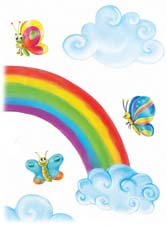 Сказка «Где живёт радуга» Автор: Ирис РевюЖила-была девочка Ариша. Её дом находился недалеко от водопада. Часто Ариша видела радугу. Большой красивой дугой красовалась она на небе. Ариша считала, сколько цветов у радуги и на каждый цвет загибала пальчик: красный, оранжевый, жёлтый, зелёный, голубой, синий, фиолетовый. Ровно семь. Семь дней и ночей в неделе, семь нот в музыке, семь братьев и сестёр у самой обезьянки Ариши. Хорошая эта цифра семь.Однажды Ариша задумалась: «Лягушки живут в болоте, бурундук в норе, а где же живёт Радуга? Надо спросить у Солнышка».— Солнышко-вёдрышко, где дом у Радуги?Улыбнулось Солнышко, но ничего не ответило.— Ветер, Ветер, где ночует Радуга? – спросила девочка.Махнул крылом Ветер, и побежал дальше.— Кто же даст мне ответ на вопрос? — думала малышка.А к вечеру пошёл Дождь. Он и сказал Арише, что Радуга живёт там, где живут водяные капли. Когда они освещаются Солнцем, то Радуга становится видна, и каждый может ей любоваться.После разговора Дождь отправил девочку спать.— Завтра ты снова увидишь Радугу, а сейчас – в постель, — сказал он.Ариша отправилась спать. Она была рада тому, что ей удалось узнать, где живёт Радуга.Пора и тебе спать, маленький слушатель. Солнышко спит, радуга спит, и тебе пора спать. Наверное, тебе приснится хороший, разноцветный сон, такой же, как и сама радуга.Спокойной ночи!Вопросы к сказке «Где живет радуга»Какое природное явление часто наблюдала  Ариша?Сколько цветов у радуги? Назови их.Кто сказал Арише, где живёт радуга?Видел ли ты когда-нибудь радугу?Долго ли она была на небе?О чем вы думаете, когда видите радугу? А что чувствуете?Конспект занятия по рисованию «Радуга»Цель: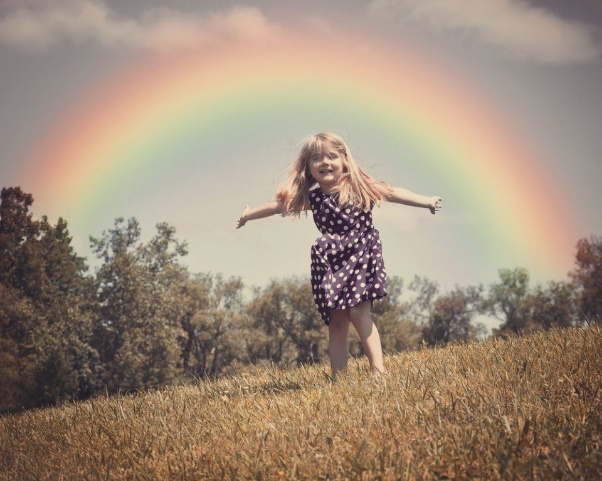 - развитие чувства радости.           Задачи:- прекрасного, умения видеть красоту вокруг себя, любоваться природой;- развитие воображения, фантазии;-развитие чувства цвета, восприятия цвета.         Оборудование: листы белой бумаги, акварельные краски, кисточки разного размера, баночки с водой, салфетки бумажные, подставки для кисточек, картинки с изображением радуги.ХОД ЗАНЯТИЯ:Приветствие.Собрались все дети в круг.Я - твой друг и ты - мой друг!Дружно за руки возьмёмсяИ друг другу улыбнёмся.Воспитатель:«…..Я на радугу-дугуПолюбуюсь побегу —Семицветную-цветнуюНа лугу подстерегу.Я на красную дугуНаглядеться не могу,За оранжевой, за жёлтойВижу новую дугу. Эта новая дугаЗеленее, чем луга.А за нею голубая,Точно мамина серьга.Я на синюю дугуНасмотреться не могу,А за этой фиолетовойВозьму да побегу…» Елена Благинина.Воспитатель:  ребята, вы послушали замечательное стихотворение.О чем оно?Дети: О радуге.Воспитатель: Его я прочитала сегодня не зря. Каждый из вас сегодня нарисует радугу.Воспитатель: А кто из вас видел настоящую радугу? Расскажите об этом радостном событии.- Где это было? Когда?- Шел ли в это время дождь или светило солнце? Какие чувства вызвала радуга у вас?Дети: Мы видели радугу, когда ехали в машине на дачу. Нам было радостно. Мы смеялись.Воспитатель: Радугу можно наблюдать на небе в теплое время года, когда капает мелкий, частый, теплый дождик. И в то же время сквозь тучи или облака светит солнышко: солнечные лучи проходят сквозь дождевые капельки и образуется радуга.Сказка о радуге.Давным-давно в стране под названием Лето на белом пушистом облачке жила-была девочка Радуга. Мама-Солнышко и папа-Дождь души в свой дочке не чаяли и всячески оберегли ее от чужих глаз - видеть ее было позволено только жителям страны. Была она ласковая, добрая и отзывчивая девочка и все ее очень любили.  Целыми днями Радуга беззаботно веселилась и хохотала, прыгала с облачка на облачко и играла с разноцветными лучиками, которые ей подарили родители и строго-настрого велели их беречь. Красный, оранжевый, желтый, зеленый, голубой, синий, фиолетовый - ничего краше этих лучиков и самой Радуги в стране не было. Все любовались и девочкой, и лучиками, и настроение у всех от этого всегда было веселым и радостным. Его так и называли – радужное настроение. Однажды Радуга так заигралась, что оказалась далеко от дома – на самом нижнем облачке. И вдруг она увидела… Землю! Она всего несколько раз случайно слышала о ней: жители страны перешептывались, мол, уныло там и нерадостно живется. Улеглась Радуга на облачко и принялась Землю разглядывать.  Внизу, на Земле, все было серым и угрюмым: серые деревья, серые дома, люди в серых одеждах с нерадостными серыми лицами. А тут еще и папа Радуги вдалеке показался – дождь пошел. И Земля стала выглядеть еще более унылой. «Как грустно им, наверное, живется» - подумала Радуга и задумчиво посмотрела на яркие лучики в своей ладошке. Совсем рядом послышался еще и голоса мамы-Солнышка – она тоже разыскивала свою непоседливую девочку. "Сейчас они уведут меня, и я не смогу помочь Земле" - подумала Радуга и, больше не раздумывая, размахнулась и бросила лучики на землю! Они полетели вниз, раскрашивая все, что попадалось у них на пути и Земля вдруг заискрилась красками. Изумленные люди подняли вверх головы и увидели в небе смеющуюся Радугу.- Смотрите! Смотрите! – радостно кричали они, удивляясь тому, что происходило вокруг. Их радость была столь искренна и велика, а Земля стала столь прекрасна, что строгие родители не стали ругать Радугу за проделку.  Летом в небе можно увидеть эту троицу: – маму-Солнце, папу-Дождь и дочку-Радугу. Строгие родители больше не прячут Радугу от людских глаз. Ведь это делает людей радостнее, добрее и капельку счастливее.Вопросы детям по сказке:- Ребята, а вы знаете цвета радуги, и всегда ли эти цвета следуют в определенном порядке? (ответы детей).Воспитатель: Теперь посмотрите, как выглядит радуга? (показывает картину). И назовите цвета.Дети: Красный, оранжевый, желтый, зеленый, голубой, синий, фиолетовый.Воспитатель читает стихотворение Г. Лагздынь «Радуга»В радуге – семь дужек,Семь цветных подружек!Красная дужка – оранжевой подружка!Желтая дужка – зеленой подружка!Голубая дужка – синей подружка!Фиолетовая дужка – всем дужкам подружка!А пойдут, как обниматьсяРазноцветных семь подружек,Начинают тут сливатьсяВ белый цвет – семь ярких дужек!Семицветная дуга – нашаРА-ДУ-ГА!Воспитатель убирает пособие и просит назвать наугад. Затем воспитатель уточняет, как дети будут рисовать радугу – кончиком кисти или всей? Слева направо? Прямо или дугой? Что нужно делать кисточкой, после каждого цвета?Дети: Промывать, просушивать о салфетку.Пальчиковая гимнастика «Радуга».
В небе гром, гроза.-сжимают и разжимают пальцы
Закрывай глаза!-закрывают ладонями глаза, потом открывают
Дождь прошёл, трава блестит,- стучат пальцами по столу
В небе радуга стоит. - рисуют в воздухе полукруги
После дети начинают рисовать дугообразные линии, располагая их близко друг к другу. Воспитатель помогает в последовательности цветов.
- А пока наши работы подсыхают, мы немножко поиграем.
- Ребята, а после дождя что бывает кроме радуги. (Ответы детей).
- Правильно, лужи.ФизкультминуткаДождик, дождик,
Кап да кап,
Мокрые дорожки.
Все равно пойдем гулять –
Надевай сапожки!В конце занятия дети делают выставку своих работ.
Воспитатель: Молодцы ребята! У вас получились рисунки еще лучше, чем на наших картинках.Ну -ка все встали в круг
За руки все взялись вдруг
Будем рядом стоять
Ручками махать
Целый час мы занимались
И немножко баловались
А теперь детвора 
Отдыхать и вам пора!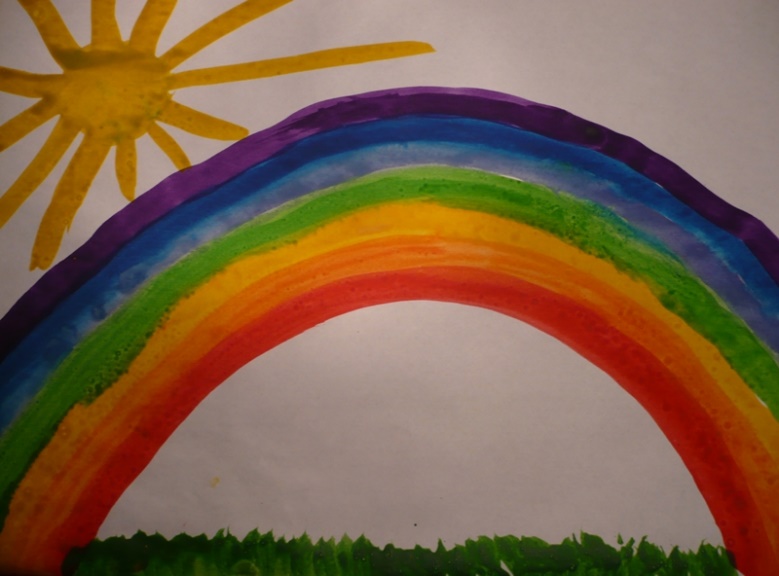 Работа по слову радость еще не закончена. Недавно у нас прошла Рождественская неделя, на которой мы говорили с детьми о радости рождения новой жизни. Пели песни, делали подарки, побывали на Рождественском вечере, где детей порадовали рассказом о рождении Иисуса Христа в виде теневого театра; чаепитием, песнями и стихами совместно с родителями. Этот опыт еще не оформила до конца, но постараюсь в скором времени представить. РАДОСТЬ  РАДОСТЬ – вопрос о древнем корне этого слова является спорным. Наиболее распространенное предположение: * red/rod- «веселый, бодрый». К этому корню относят санскритское *radhas (раджас) «милость, благословение». Есть обоснованные предположения о родстве рад с греческим эрос «любовь», со славянским род «кровные узы», праязыковым аръ- (*ar- с расширителем *dh-) «свет Неба». Также заслуживает внимания предположение об отдаленном ветвенном родстве радости с английским словом ray «луч» («сиять, светиться от радости»). В культуре русского православия радость прочно связана с целостным всеобъемлющим представлением о единении людей в любви, свете, тепле, веселье, духовном родстве. Радость, согласно Священному Писанию, - это наилучшее состояние души, которому всегда предшествует избавление от духовной нечистоты и прощение грехов – очищение: «Окропи́ши мя́ иссóпом, и очи́щуся: омы́еши мя́, и пáче снѣ́га убѣлю́ся. Слýху моемý дáси рáдость и весéлiе: возрáдуются кóсти смирéнныя. Отврати́ лицé твоé от грѣ́х(ов) мои́х и вся́ беззакóнiя моя́ очи́сти. Сéрдце чи́сто сози́жди во мнѣ́, Бóже, и дýхъ прáв обнови́ во утрóбѣ моéй. Не отвéржи менé от лицá твоегó и Дýха твоегó святáго не отими́ от менé. Воздáждь ми́ рáдость спасéнiя твоегó и Дýхом Влады́чним утверди́ мя. Научý беззакóнныя путéм твои́м, и нечести́вiи к тебѣ́ обратя́тся. Избáви мя́ от кровéй, Бóже, Бóже спасéнiя моегó: возрáдуется язы́к мóй прáвдѣ твоéй» (Псалом Давида 50, 9-16). В Евангельских притчах Христос открывает, что радость победы над нечистой силой и очищения грешного человека от его грехов, многократно превышает радость о девственной чистоте непорочных праведников: «Речé же к ни́м при́тчу сiю́, глагóля: кíй человѣ́к от вáс имы́й стó овéц, и погýбль (потеряв) еди́ну от ни́х, не остáвит ли девяти́десяти и девяти́ в пусты́ни, и и́дет вслѣ́д поги́бшiя, дóндеже  обря́щет ю́ (до тех пор, пока не обретет ее)? И обрѣ́тъ (найдя) возлагáет на рáмѣ (плечи) свои́ рáдуяся: и пришéд в дóм, созывáет дрýги и сосѣ́ды, глагóля и́м: рáдуйтеся со мнóю, я́ко обрѣтóх овцý мою́ поги́бшую. Глагóлю вáм, я́ко тáко рáдость бýдет на небеси́ о еди́номъ грѣ́шницѣ кáющемся, нéжели о девяти́десятих и девяти́ прáведник(ах), и́же не трéбуют покая́нiя. Или́ кáя женá имýщи дéсять дрáхм, áще погуби́т дрáхму еди́ну, не вжигáет ли свѣти́лника, и пометéт хрáмину, и и́щет прилѣ́жно, дóндеже обря́щет? И обрѣ́тши созывáет други́ни и сосѣ́ды, глагóлющи: рáдуйтеся со мнóю, я́ко обрѣтóх дрáхму поги́бшую. Тáко, глагóлю вáм, рáдость бывáет пред áнгелы Бóжiими о еди́ном грѣ́шницѣ кáющемся» (От Луки, 15:3-10). Наивысшей радостью как в земной, так и в вечной жизни будущего века, согласно Евангелию, является радость от победы над смертью – воскресения: «Иисус, уразумев, что хотят спросить Его, сказал им: о том ли спрашиваете вы один другого, что Я сказал: вскоре не увидите Меня, и опять вскоре увидите Меня? Истинно, истинно говорю вам: вы восплачете и возрыдаете, а мир возрадуется; вы печальны будете, но печаль ваша в радость будет. Женщина, когда рождает, терпит скорбь, потому что пришел час ее; но когда родит младенца, уже не помнит скорби от радости, потому что родился человек в мир. Так и вы теперь имеете печаль; но Я увижу вас опять, и возрадуется сердце ваше, и радости вашей никто не отнимет у вас» (От Иоанна, 16: 19-22).Музей "Русская изба" был организован в нашем саду в 2018 году и посвящен жизни Борисоглебского края на рубеже XIX-XX веков. В музее представлен крестьянский быт. У ребят во время занятий имеется возможность примерить лапти, поносить ведра с водой на коромысле, нарядиться в сарафан, попробовать намолоть муки. В музее проводятся заседания педагогического совета и методического объединения, а так же родительские собрания и мастер-классы.
В нашем саду большая роль в образовательном и воспитательном процессе уделяется именно музею, так как в приоритете нашей работы является духовно-нравственное воспитание дошкольников. Решить эту задачу в полной мере невозможно без обращения к опыту наших предков.
Все темы совместной деятельности воспитателя с детьми строятся в форме вопроса, например: «Как строили дом на Руси?», «В какие игрушки играли наши прабабушки?», «Как гладили бельё?», и др. Задаётся проблема, решение которой детям нужно найти в процессе деятельности. Дети так же выступают в роли повествователя, учат и показывают на своем примере как « ставить опару», сеять муку, раскатывать тесто, разгладить рубелем белье, ставить ухватом чугуны в русскую печь и многое другое.
С радостным настроем прошло родительское собрание, итогом которого был мастер-класс с мамами и детьми. Мастерили игрушки для развития мелкой моторики рук. Традицией стало проведение мастер – классов среди родителей и педагогов: «Основы вышивки по льняной ткани», «Броши из льна». Проведение пед.советов и встреч среди коллег. Проживание народного фольклора стало традицией в стенах нашего музея.